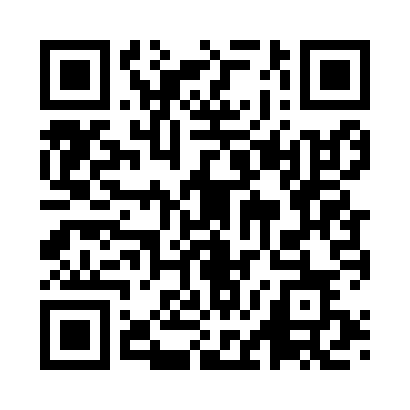 Prayer times for Aurano, ItalySat 1 Jun 2024 - Sun 30 Jun 2024High Latitude Method: Angle Based RulePrayer Calculation Method: Muslim World LeagueAsar Calculation Method: HanafiPrayer times provided by https://www.salahtimes.comDateDayFajrSunriseDhuhrAsrMaghribIsha1Sat3:065:381:246:459:0911:292Sun3:055:381:246:469:1011:303Mon3:055:371:246:469:1111:324Tue3:055:371:246:479:1211:335Wed3:055:361:246:479:1311:356Thu3:055:361:246:489:1311:367Fri3:055:361:256:489:1411:368Sat3:055:351:256:499:1511:369Sun3:055:351:256:499:1511:3710Mon3:055:351:256:499:1611:3711Tue3:055:351:256:509:1611:3812Wed3:055:341:266:509:1711:3813Thu3:055:341:266:519:1711:3814Fri3:055:341:266:519:1811:3915Sat3:055:341:266:519:1811:3916Sun3:065:341:266:519:1911:3917Mon3:065:341:276:529:1911:3918Tue3:065:341:276:529:1911:4019Wed3:065:351:276:529:2011:4020Thu3:065:351:276:539:2011:4021Fri3:075:351:286:539:2011:4022Sat3:075:351:286:539:2011:4123Sun3:075:351:286:539:2011:4124Mon3:075:361:286:539:2111:4125Tue3:075:361:286:539:2111:4126Wed3:085:371:296:549:2111:4127Thu3:085:371:296:549:2111:4128Fri3:085:371:296:549:2011:4129Sat3:095:381:296:549:2011:4130Sun3:095:391:296:549:2011:41